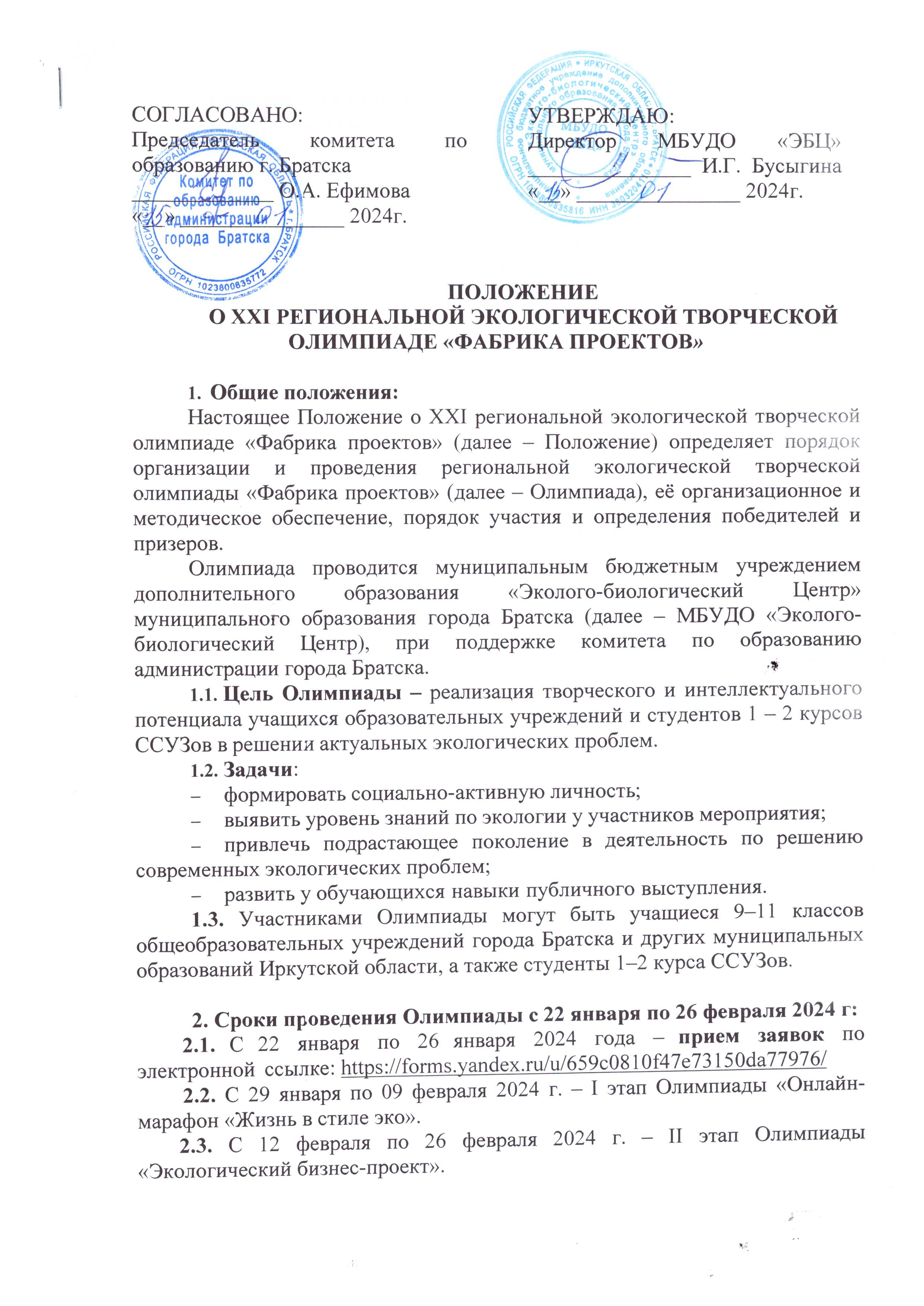 2. Сроки проведения Олимпиады с 22 января по 26 февраля 2024 г:	2.1. С 22 января по 26 января 2024 года – прием заявок по электронной ссылке: https://forms.yandex.ru/u/659c0810f47e73150da77976/ 	2.2. С 29 января по 09 февраля 2024 г. – I этап Олимпиады «Онлайн-марафон «Жизнь в стиле эко». 	2.3. С 12 февраля по 26 февраля 2024 г. – II этап Олимпиады «Экологический бизнес-проект».3. Порядок организации и проведения Олимпиады:	3.1. Участие в Олимпиаде командное, состав команды три человека. Одна образовательная организация может представить не более двух команд-участниц.  Каждая команда назначает капитана, который должен иметь регистрацию на платформе ВКонтакте.	3.2. Проведение Олимпиады предполагает софинансирование, часть средств идет за счет муниципальной программы «Охрана окружающей среды в городе Братске» на 2020-2024 годы, вторая – за счет организационных взносов участников Олимпиады, которая составляет 150 рублей с команды. Оргвзнос оплачивается по реквизитам (Приложение 1).	3.3. Для оценивания заданий Олимпиады создаётся комиссия, которая определяется организаторами мероприятия.	3.4. С 22 января по 09 февраля 2024 г. I этап Олимпиады «Онлайн-марафон «Жизнь в стиле эко».Онлайн-марафон «Жизнь в стиле эко» проходит на платформе ВКонтакте, по ссылке: https://vk.com/event223804076 Команды в течение недели ежедневно в 09.00 получают задания, которые необходимо выполнить до конца дня. Отчет о выполнении размещается в комментариях к посту с заданием дня до 08.00 следующих суток. 29.01.2024 г.  задание 1 дня – «Бешеная уборка»; 30.01.2024 г. задание 2 дня – «Нейросеть в экологии»; 31.01.2024 г. задание 3 дня – «Эко привычка»;01.02.2024 г. задание 4 дня – «Эко геолокация»; 02.02.2024 г. задание 5 дня – Экологическая викторина «ЭкоЛОГИЧНО?».	3.5. С 12 по 26 февраля 2024 г. II этап Олимпиады «Экологический бизнес-проект».С 12 по 22 февраля 2024 г. команды разрабатывают экологический бизнес-проект.Предполагаемое финансирование от 100 000 до 500 000 рублей. Работы могут содержать как идеи, так и описание уже реализованных проектов. Регламент защиты до 7 минут. Критерии оценивания представлены в приложении 2.До 12.00 ч 22 февраля 2024 г. каждая команда направляет организаторам на электронный адрес ekapavlovsckaya@yandex.ru материалы: команды из города Братска – бизнес-проект в формате Word, презентацию к защите в формате Power Point;иногородние участники – бизнес-проект в формате Word и видео защиту на 7 минут (Приложение 2).	26 февраля 2024 г. в 15.00 по адресу: г. Братск, ул. Пионерская, 13Б МБУДО «Эколого-биологический Центр» состоится очная защита бизнес-проектов для команд из города Братска и видеозащита для команд-участниц других территорий, а также подведение итогов Олимпиады. 4. Определение и награждение победителей:Экспертная комиссия проводит оценку испытаний I и II этапов Олимпиады согласно критериям.  По количеству набранных баллов выстраивается рейтинг команд.Первые пять команд, набравших наибольшее количество балов в сумме за два этапа Олимпиады, признаются победителями и призерами награждаются дипломами I, II, III степени, грамотами и ценными подарками.Остальные участники получают электронные сертификаты, которые будут доступны 04.03.2024 г. для скачивания на официальном сайте МБУДО «ЭБЦ» ekobratsk.ru и в группе ВКонтакте https://vk.com/ecocenter_bratsk 5. Координатор:Павловская Екатерина Сергеевна, т. (83953) 45-53-89, т.8-901-667-99-74 Андреева Анастасия Александровна, т. 8-908-653-08-80Приложение 1Приложение 2Критерии оценивания бизнес-проектаЛогичность проекта: взаимосвязь проблемы, целей, задач, механизмов реализации и запланированных результатов.Реалистичность и достижимость заявленных результатов.Обоснованность темы проекта – целесообразность аргументов, подтверждающих актуальность темы проекта.Оригинальность позиции – наличие собственной позиции (точки зрения) на полученные результаты.Качество выступления (чтение с листа или рассказ, обращённый к аудитории) и презентации.Соблюдение временного регламента сообщения (7 минут).Требования к видео защите для иногородних участниковВидеоролики могут быть сняты (созданы) любыми доступными средствами в формате видео avi, mp4.Минимальное разрешение видеоролика – 720x480 (12:8 см) горизонтальный формат.Продолжительность не более 7 минут.Видеоролики должны быть оформлены информационной заставкой с названием команды, ФИ участников, МО, образовательным учреждением, названием бизнес-проекта.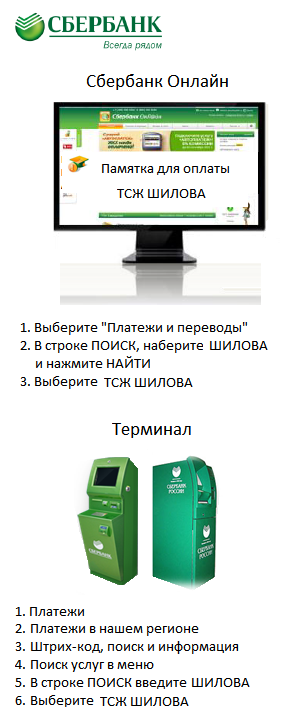 Путеводитель по оплате за благотворительные пожертвования в учреждениях образования г. Братскачерез Сбербанк-онлайн:Особое внимание: не начинать оплату с выбора ИНН !!!!!!!!!!!!!!!Перед началом оплаты надо установить регион оплаты г. Братск (на главной странице в профиле, в настройках: ДРУГИЕ-РЕГИОН ОПЛАТЫ-ИРКУТСКАЯ ОБЛАСТЬ-г.БРАТСК)Платежи ОбразованиеШКОЛЫ Детские сады и школы г. Братска (если нет, настроить регион, в настройках, Иркутская обл. г. Братск )Выбираем услугу: Благотворительность (школы)   Вводим  ФИО плательщикаВводим ФИО ребёнка или ФИО плательщикаНазначение платежа  нажать,  чтобы вышел список учрежденийВыбрать МБОУ ДОД ЭБЦ ЛС 20904005065ПродолжитьВводим номер документа(паспорт) (10 цифр) Вводим суммуНажмите «Оплатить»Важно!!!!!Комиссия: Через сбербанк-онлайн 1,0%